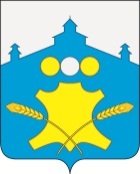 Сельский Совет Советского сельсоветаБольшемурашкинского муниципального района Нижегородской области Р Е Ш Е Н И Е20 февраля 2019 г.                                                                                         № 7О проведении публичных слушаний по вопросу «О внесении изменений и дополнений в Устав Советского сельсовета Большемурашкинского муниципального района Нижегородской области»  В целях приведения Устава Советского сельсовета Большемурашкинского муниципального района Нижегородской области в соответствие с Федеральным законом от 06.10.2003 года № 131-ФЗ «Об общих принципах организации  местного самоуправления в Российской Федерации» (в редакции Федеральных  законов  от  29.12.2017 N 443-ФЗ , 31.12.2017 N 503-ФЗ,  от 30.10.2018 N 387-ФЗ, от 27.12.2018 N 498-ФЗ), руководствуясь Положением об определении порядка организации и проведения публичных слушаний в Советском сельсовете Большемурашкинского муниципального района, сельский Совет Советского сельсовета   р е ш и л: 1. Провести публичные слушания по вопросу «О внесении изменений и дополнений в Устав Советского сельсовета Большемурашкинского муниципального района Нижегородской области 20.03.2019 года в помещении администрации Советского сельсовета  в 14.00 часов.2. Предложения и замечания по проекту изменений в Устав Советского сельсовета направляются в письменном виде до дня проведения публичных слушаний в администрацию Советского сельсовета по адресу: Нижегородская область, Большемурашкинский район, поселок Советский дом 37  в рабочие дни с 8.00 до 16.00 часов. 3. Опубликовать в «Деловом вестнике» органов местного самоуправления сельских поселений, являющимся приложением к районной газете «Знамя» настоящее решение и проект решения по внесению изменений и дополнений в Устав Советского сельсовета Большемурашкинского муниципального района Нижегородской области  в установленные сроки. 4. Контроль за исполнением настоящего решения возложить на комиссию  по местному самоуправлению, здравоохранению, образованию, правопорядку, культуре, спорту и делам молодежи и регламенту.Глава местного самоуправления председатель сельского Совета 						Л.М. Романова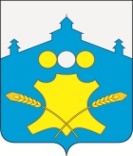 Сельский Совет Советского сельсоветаБольшемурашкинского муниципального района Нижегородской областиРЕШЕНИЕ ПРОЕКТ__________________									№__О внесении  изменений и дополненийв Устав Советского сельсовета Большемурашкинскогомуниципального района Нижегородской области В целях приведения Устава Советского сельсовета Большемурашкинского муниципального района Нижегородской области в соответствие с Федеральным законом от 06.10.2003 года № 131-ФЗ «Об общих принципах организации местного самоуправления в Российской Федерации» (в редакции Федеральных  законов от 29.12.2017 N 443-ФЗ, 31.12.2017 N 503-ФЗ, от 30.10.2018 N 387-ФЗ, от 27.12.2018 N 498-ФЗ)  сельский Совет Советского сельсовета    р е ш и л :1. Внести изменения и дополнения в Устав Советского сельсовета Большемурашкинского муниципального района Нижегородской области согласно приложению2. Направить на регистрацию изменения и дополнения в Устав Советского сельсовета Большемурашкинского муниципального района Нижегородской области в Главное управление Министерства юстиции по Нижегородской области в установленные сроки.3. Зарегистрированные изменения и дополнения  обнародовать в специально отведенных местах в установленные сроки. Глава местного самоуправления, председатель сельского Совета 					Л.М. РомановаПРИЛОЖЕНИЕ к решению сельского Совета Советского  сельсовета от ___________ г. №__Изменения и дополнения в Устав Советского сельсоветаБольшемурашкинского муниципального районаНижегородской областиВ абзаце 1 части 1 статьи 2 Устава слова «Законом Нижегородской области от 28 августа 2009 года № 146-З «О преобразовании муниципальных образований – сельских поселений Григоровский сельсовет, Ивановский сельсовет, Кишкинский сельсовет, Курлаковский сельсовет, Рождественский сельсовет, Советский сельсовет, Холязинский сельсовет Большемурашкинского муниципального района Нижегородской области и о внесении изменений в отдельные законы Нижегородской области» изложить как «Законом Нижегородской области от 24.10.2005 № 166-З «Об утверждении границ, составе территории Большемурашкинского муниципального района, границ и составе территорий  муниципальных образований, входящих в состав  Большемурашкинского муниципального района»;2. пункт 5 части 1 статьи 5 Устава после слов «за сохранностью автомобильных дорог местного значения в границах населенных пунктов Советского сельсовета," дополнить словами "организация дорожного движения,»  3. пункт 17 части 1статьи 5 Устава  изложить в следующей редакции:«17) участие в организации деятельности по накоплению (в том числе раздельному накоплению) и транспортированию твердых коммунальных отходов;»  4. Пункт 12 части 1 статьи  6 Устава изложить в следующей редакции:«12) осуществление деятельности по обращению с животными без владельцев, обитающими на территории Советского сельсовета;»   5. в части 2 статьи 15 Устава:в абзаце первом слова «главы местного самоуправления Советского сельсовета. " заменить словами " главы местного самоуправления Советского  сельсовета или главы местной администрации.»;   в абзаце втором после слов «главы местного самоуправления Советского сельсовета" дополнить словами "или главы местной администрации»  6.  в части 4 статьи 15 Устава слова «по проектам и вопросам, указанным в части 3 настоящей статьи,» исключить;7. В абзаце 4 части 2 статьи 16 Устава слова «не мене 10 человек» изложить как «не менее 10 человек»;           8. В статье 24 Устава части 1, 2, 2, 3 считать частями 1, 2, 3, 4;           9. В части 6 статьи  26 и части 2 статьи  35 Устава слова «статьей 37 настоящего Устава»  изложить как «статьей 36 настоящего Устава»;         10. В части 12 статьи  27 Устава слова «с частью 13»  изложить как «с частью 11».Глава местного самоуправления, председатель сельского Совета 				Л.М. Романова